Request Reference: 17180882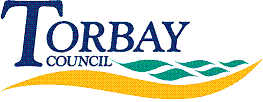 Date received: 1 September 2017Date response sent: 2 November 2017Regarding the issue of statutory nuisance and noise abatement complaints received by your authority, could you please provide responses to the following six questions covering the two time periods stated below:6. 	How many complaints has the council received for each of the following categories in the time periods below?1st August 2015 – 31st July 20161st August 2016 – 31st July 20171How many statutory nuisance complaints did the council receive?91 - Smoke278 - Noise71 - Smoke343 - Noise2How many noise abatement orders did the council issue?293How many noise abatement orders have been broken?00.4How many fines were given out for broken noise abatement orders?005What was the total value of these fines?00IssueNumber of complaints from 1st August 2015 – 31st July 2016Number of complaints from 1st August 2016 – 31st July 2017Noise (including loud music and barking dogs)Artificial light (except street lights)75Smokes, fumes or gases9171A build-up of rubbish Litter - 46Fly Tipping - 1060Litter - 36Fly Tipping - 916High hedges, trees or boundariesHedges - 0Trees - 20Hedges - 1 Trees - 26Animals – e.g. smells, damage, number of animalsNot AvailableNot AvailableCondition and maintenance of domestic premisesNot AvailableNot AvailableParking and vehicles including mobile homes, caravans and all other motorised and non-motorised vehicles53